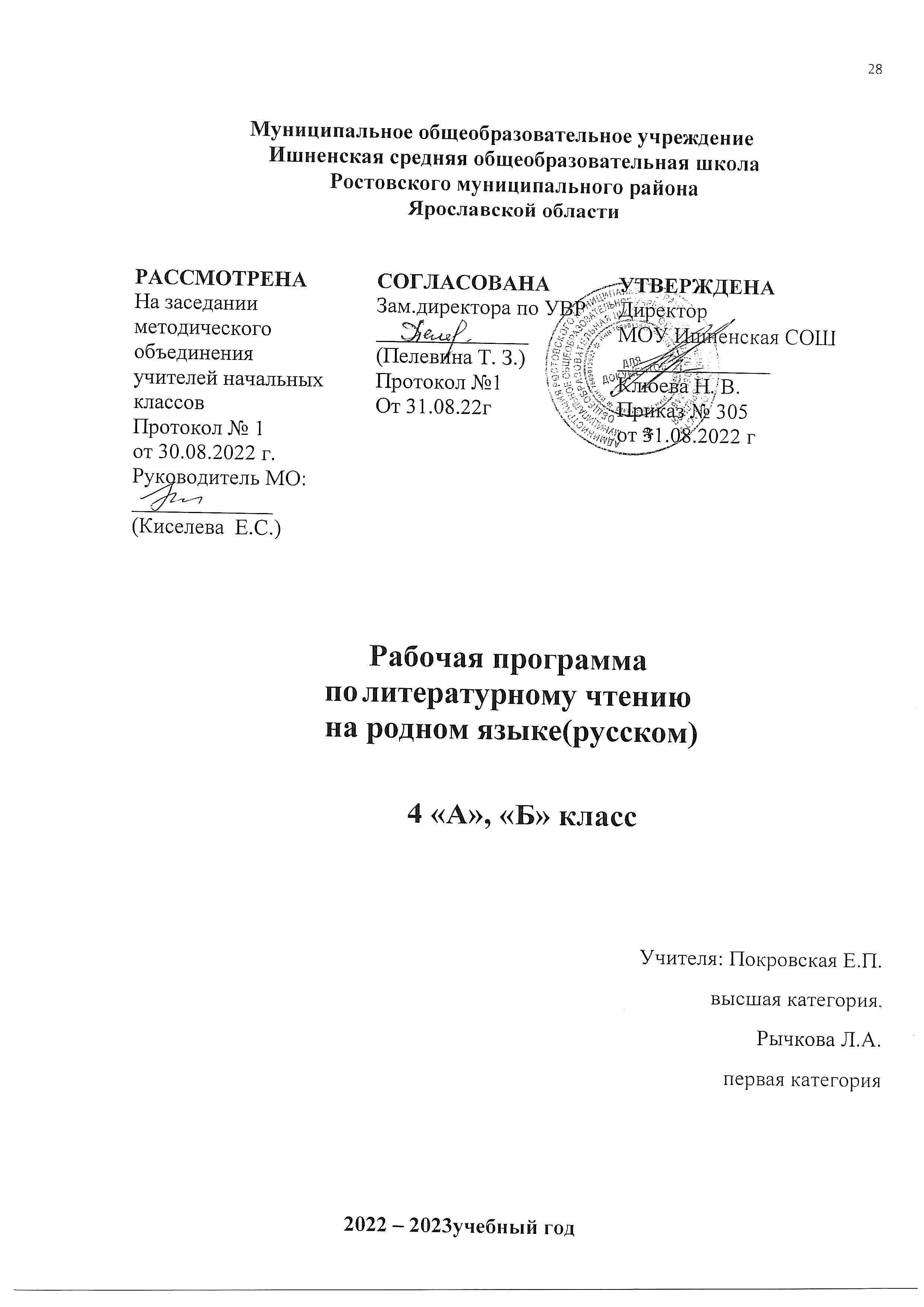 Пояснительная запискаНормативно-правовую основу настоящей примерной программы «Литературное чтение на родном языке (русском)   по учебному предмету «Литературное чтение на родном языке (русском)  » составляют следующие документы:Федеральный закон от 29 декабря 2012 г. № 273-ФЗ «Об образовании в Российской Федерации» (далее – Федеральный закон об образовании);Федеральный закон от 3 августа 2018 г. № 317-ФЗ «О внесении изменений в статьи 11 и 14 Федерального закона «Об образовании в Российской Федерации»;Федеральный закон от 31.07.2020 N 304-ФЗ «О внесении изменений в Федеральный закон "Об образовании в Российской Федерации" по вопросам воспитания обучающихся»;Указ Президента РФ от 6 декабря 2018 г. № 703 «О внесении изменений в Стратегию государственной национальной политики Российской Федерации на период до 2025 года, утвержденную Указом Президента Российской Федерации от 19 декабря 2012 г. № 1666»;Приказ         Министерства         образования         и         науки         РФ от 6 октября 2009 г. № 373 «Об утверждении федерального государственного образовательного стандарта начального общего образования» (в редакции приказа Минобрнауки России от 31 декабря 2015 г. № 1576);Концепция программы поддержки детского и юношеского чтения в Российской Федерации, утвержденная распоряжением Правительства Российской Федерации от 3 июня 2017 г. № 1155-р;Концепция преподавания русского языка и литературы в Российской Федерации, утвержденная распоряжением Правительства Российской Федерации от 9 апреля 2016 г. № 637-р.Программа разработана на основе требований федерального государственного образовательного стандарта начального общего образования (в редакции приказа Минобрнауки России от 31 декабря 2015 г. № 1576) к результатам освоения основной образовательной программы начального общего образования по учебному предмету «Литературное чтение на родном языке», входящему в образовательную область «Родной язык и  литературное чтение на родном языке».ООП НОО МОУ Ишненская СОШ (утв. приказом директора № 15 а/\д от 15.01.2021 г);Учебный план МОУ Ишненская СОШ (утв. приказом директора № 307 от 31.08.22 г);Календарный учебный график МОУ Ишненская СОШ (утв. приказом директора № 308 от 31.08.22 г);Положение о рабочей программе по ФГОС НОО (утв. приказом директора № 243 о/д от 27.08.2021 г);Методическое письмо ГОАУ ИРО об организации учебного процесса в начальной школе в 2022/2023 уч. г«Литературное чтение на родном языке (русском)».  Примерные рабочие программы. Предметная линия учебников системы «Школа России» авторов. КУЗНЕЦОВА М. И., РОМАНОВА В. Ю— Москва, 2020.Целью реализации ООП СОО по курсу  “ Литературное чтение на родном языке (русском)  ” является освоение содержания предмета литературное чтение на родном языке (русском) и достижение обучающимися результатов освоения ООП НОО в соответствии с требованиями ФГОС НОО и ООП НОО МОУ Ишненская СОШ.Оценка результатов освоения ООП НОО по технологии проводится в соответствии с разделом «Система оценки» ООП НОО и «Положением о системе оценивания ОУ» и предусматривает проведение промежуточной аттестации в форме итогового зачета/теста/…                           Место предмета в учебном планеНа изучение учебного предмета «Литературное чтение на родном (русском) языке» в 4 классе отводится 17 часов в год, 1 ч в неделю, 17 недель.Целями изучения предмета «Литературное чтение на родном (русском) языке» являются: развитие читательских умений, воспитание ценностного отношения к русской литературе и русскому языку как существенной части родной культуры; включение обучающихся в культурно-языковое пространство своего народа и приобщение к его культурному наследию и современности, к традициям своего народа; осознание исторической преемственности поколений, своей ответственности за сохранение русской культуры.Курс «Литературное чтение на родном (русском) языке» направлен на решение следующих задач:•	формирование основ российской гражданской идентичности, чувства гордости за свою Родину, российский народ и историю России, осознание своей этнической и национальной принадлежности; формирование ценностей многонационального российского общества;•	воспитание ценностного отношения к историко-культурному опыту русского народа, введение обучающегося в культурно-языковое пространство своего народа; формирование у младшего школьника интереса к русской литературе как источнику историко-культурных, нравственных, эстетических ценностей;•	формирование представлений об основных нравственно-этических ценностях, значимых для национального русского сознания и отраженных в родной литературе;•	обогащение знаний о художественно-эстетических возможностях русского языка на основе изучения произведений русской литературы;•	формирование потребности в постоянном чтении для развития личности, для речевого самосовершенствования;•	совершенствование читательских умений понимать и оценивать содержание и специфику различных текстов, участвовать в их обсуждении;•	развитие всех видов речевой деятельности, приобретение опыта создания устных и письменных высказываний о прочитанном.Планируемые результаты освоения основной образовательной программы начального общего образования по предмету «Литературное чтение на родном (русском) языке»Результаты изучения литературного чтения на русском родном языке в составе предметной области «Родной язык и литературное чтение на родном языке» соответствуют требованиям к результатам освоения основной образовательной программы начального общего образования, сформулированным в федеральном государственном образовательном стандарте начального общего образования.К	концу	четвёртого	года	изучения	учебного	предмета «Литературное чтение	на	родном	(русском)	языке»	выпускник научится:осознавать	значимость	чтения	русской	литературы	для	личного развития; для познания себя, для культурной самоидентификации;определять позиции героев художественного текста, позицию автора художественного текста;совершенствовать в процессе чтения произведений русской литературы читательские умения: читать вслух и про себя, владеть элементарными приемами интерпретации, анализа и преобразования художественных, научно-популярных и учебных текстов;           применять опыт чтения произведений русской литературы для речевого самосовершенствования: участвовать в обсуждении прослушанного/прочитанного текста, доказывать и подтверждать собственное мнение ссылками на текст; передавать содержание прочитанного или прослушанного с учетом специфики текста в виде пересказа (полного или краткого); составлять устный рассказ на основе прочитанных произведений с учетом коммуникативной задачи (для разных адресатов);          самостоятельно выбирать интересующую литературу, формировать и обогащать собственный круг чтения; пользоваться справочными источниками для понимания и получения дополнительной информации.Выпускник получит возможность научиться:воспринимать	художественную литературу		как	один	из видов	искусства,	соотносить	впечатления	от		прочитанных (прослушанных) произведений с впечатлениями от других видов искусства; писать сочинения по поводу прочитанного в виде читательскиханнотации или отзыва;создавать	проекты	в	виде	текста	или	презентаций	с аудиовизуальной поддержкой и пояснениями.Содержание учебного предмета «Литературное чтение на родном (русском) языке»РАЗДЕЛ 1. МИР ДЕТСТВА (11 ч)Я и книги Испокон века книга растит человекаС. Т. Аксаков. «Детские годы Багрова-внука» (фрагмент главы«Последовательные воспоминания»).Д. Н. Мамин-Сибиряк. «Из далёкого прошлого» (глава «Книжка с картинками»).Ю. Н. Тынянов. «Пушкин» (фрагмент).С. Т. Григорьев. «Детство Суворова» (фрагмент).Я взрослею Скромность красит человекаПословицы о скромности.Е. В. Клюев. «Шагом марш».И. П. Токмакова. «Разговор татарника и спорыша».Любовь всё побеждаетБ. П. Екимов. «Ночь исцеления».И. С. Тургенев. «Голуби».Я и моя семья Такое разное детствоЕ. Н. Верейская. «Три девочки» (фрагмент).М. В. Водопьянов. «Полярный лётчик (главы «Маленький мир», «Мой первый «полет»).О. В. Колпакова. «Большое сочинение про бабушку» (главы «Про печку»,«Про чистоту»).	К. В. Лукашевич. «Моё милое детство» (фрагмент).Я фантазирую и мечтаю Придуманные миры и страныТ. В. Михеева. «Асино лето» (фрагмент).В. П. Крапивин. «Голубятня на желтой поляне» (фрагменты).РАЗДЕЛ 2. РОССИЯ — РОДИНА МОЯ (6 ч)Родная страна во все времена сынами сильна Люди земли русскойЕ. В. Мурашова. «Афанасий Никитин» (глава «Каффа»).Ю. М. Нагибин. «Маленькие рассказы о большой судьбе» (глава «В школу»).Что мы Родиной зовём Широка страна моя роднаяА. С. Зеленин. «Мамкин Василёк» (фрагмент).А. Д. Дорофеев. «Веретено».В. Г. Распутин. «Саяны».Сказ о валдайских колокольчиках.О родной природе Под дыханьем непогодыРусские народные загадки о ветре, морозе, грозе.А. Н. Апухтин. «Зимой». В. Д. Берестов. «Мороз». А. Н. Майков. «Гроза».Н. М. Рубцов. «Во время грозы».Тематическое планированиеПоурочное планирование                                 Учебно-методическое обеспечениеАлександрова О. М., Вербицкая Л. А., Богданов С. И., Казакова Е. И., Кузнецова М. И.,  Петленко   Л. В.,  Романова   В. Ю.   Русский родной язык. 1 класс. Учебное пособие для общеобразовательных организаций. — М. : Просвещение, 2018.Русский родной язык. 1 класс : методическое пособие / [О. М. Александрова, М. И. Кузнецова, Л. В. Петленко др.] URL: http://uchlit.com.Стихия: классическая русская/советская поэзия. URL: http://litera.ru/stixiya  (дата обращения: 10.09.2020). 4. Фундаментальная электронная библиотека «Русская литература и фольклор»: словари, энциклопедии. URL: http://feb-web.ru/feb/feb/dict.htm (дата обращения: 10.09.2020).№ п/пТемаКол-вочасовЦОРРеализация воспитательного потенциалаРаздел 1. МИР ДЕТСТВАРаздел 1. МИР ДЕТСТВА11http://www.krugosvet.ruhttp://gramota.ru/biblio/magazines/mrshttps://azbyka.ru/otechnik/Spravochniki http://gramota.ru/biblio/magazines/rr/https://uchebnik.mos.ru/catalogue Я и книгиИспокон века книга растит человека3http://www.krugosvet.ruhttp://gramota.ru/biblio/magazines/mrshttps://azbyka.ru/otechnik/Spravochniki http://gramota.ru/biblio/magazines/rr/https://uchebnik.mos.ru/catalogue Воспитание любви и бережного отношения к книге.Формирование у учащихся ценностной ориентации, способности формулировать нравственные суждения. Воспитание положительных взаимоотношений в семье, уважения, взаимовыручки, любви ко всем членам семьи.Я взрослеюСкромность красит человека1http://www.krugosvet.ruhttp://gramota.ru/biblio/magazines/mrshttps://azbyka.ru/otechnik/Spravochniki http://gramota.ru/biblio/magazines/rr/https://uchebnik.mos.ru/catalogue Воспитание любви и бережного отношения к книге.Формирование у учащихся ценностной ориентации, способности формулировать нравственные суждения. Воспитание положительных взаимоотношений в семье, уважения, взаимовыручки, любви ко всем членам семьи.Я взрослеюЛюбовь всё побеждает1http://www.krugosvet.ruhttp://gramota.ru/biblio/magazines/mrshttps://azbyka.ru/otechnik/Spravochniki http://gramota.ru/biblio/magazines/rr/https://uchebnik.mos.ru/catalogue Воспитание любви и бережного отношения к книге.Формирование у учащихся ценностной ориентации, способности формулировать нравственные суждения. Воспитание положительных взаимоотношений в семье, уважения, взаимовыручки, любви ко всем членам семьи.Я и моя семьяТакое разное детство3http://www.krugosvet.ruhttp://gramota.ru/biblio/magazines/mrshttps://azbyka.ru/otechnik/Spravochniki http://gramota.ru/biblio/magazines/rr/https://uchebnik.mos.ru/catalogue Воспитание любви и бережного отношения к книге.Формирование у учащихся ценностной ориентации, способности формулировать нравственные суждения. Воспитание положительных взаимоотношений в семье, уважения, взаимовыручки, любви ко всем членам семьи.Я фантазирую и мечтаюПридуманные миры и страны2http://www.krugosvet.ruhttp://gramota.ru/biblio/magazines/mrshttps://azbyka.ru/otechnik/Spravochniki http://gramota.ru/biblio/magazines/rr/https://uchebnik.mos.ru/catalogue Воспитание любви и бережного отношения к книге.Формирование у учащихся ценностной ориентации, способности формулировать нравственные суждения. Воспитание положительных взаимоотношений в семье, уважения, взаимовыручки, любви ко всем членам семьи.Проверочная работа по итогам изучения раздела1http://www.krugosvet.ruhttp://gramota.ru/biblio/magazines/mrshttps://azbyka.ru/otechnik/Spravochniki http://gramota.ru/biblio/magazines/rr/https://uchebnik.mos.ru/catalogue Воспитание любви и бережного отношения к книге.Формирование у учащихся ценностной ориентации, способности формулировать нравственные суждения. Воспитание положительных взаимоотношений в семье, уважения, взаимовыручки, любви ко всем членам семьи.Раздел 2. РОССИЯ — РОДИНА МОЯРаздел 2. РОССИЯ — РОДИНА МОЯ6http://www.krugosvet.ruhttp://gramota.ru/biblio/magazines/mrshttps://azbyka.ru/otechnik/Spravochniki http://gramota.ru/biblio/magazines/rr/https://uchebnik.mos.ru/catalogue Родная	страна	во все времена сынами сильнаЛюди земли русской1http://www.krugosvet.ruhttp://gramota.ru/biblio/magazines/mrshttps://azbyka.ru/otechnik/Spravochniki http://gramota.ru/biblio/magazines/rr/https://uchebnik.mos.ru/catalogue Воспитание у подрастающего поколения чувства любви к Родине, гордости за свой народ.Что мы Родиной зовёмШирока страна моя родная2http://www.krugosvet.ruhttp://gramota.ru/biblio/magazines/mrshttps://azbyka.ru/otechnik/Spravochniki http://gramota.ru/biblio/magazines/rr/https://uchebnik.mos.ru/catalogue Воспитание у подрастающего поколения чувства любви к Родине, гордости за свой народ.О родной природеПод дыханьем непогоды2http://www.krugosvet.ruhttp://gramota.ru/biblio/magazines/mrshttps://azbyka.ru/otechnik/Spravochniki http://gramota.ru/biblio/magazines/rr/https://uchebnik.mos.ru/catalogue Воспитание у подрастающего поколения чувства любви к Родине, гордости за свой народ.Проверочная работа по итогам изучения раздела1http://www.krugosvet.ruhttp://gramota.ru/biblio/magazines/mrshttps://azbyka.ru/otechnik/Spravochniki http://gramota.ru/biblio/magazines/rr/https://uchebnik.mos.ru/catalogue Воспитание у подрастающего поколения чувства любви к Родине, гордости за свой народ.Итого:17№ п/пТемаЦОРДатаплан         фактДатаплан         фактМИР ДЕТСТВАМИР ДЕТСТВАМИР ДЕТСТВАМИР ДЕТСТВАМИР ДЕТСТВАЯ и книги Д. Н. Мамин-Сибиряк. «Из далёкого прошлого» (глава «Книжка с картинками»).И.А. Гончаров. Фрегат «Паллада»https://uchebnik.mos.ru/catalogue13.01С. Т. Аксаков. «Детские годы Багрова-внука» (фрагмент главы)20.01С. Т. Григорьев. «Детство Суворова» (фрагмент).27.01Я взрослею Пословицы о скромности.Е. В. Клюев. «Шагом марш».И. П. Токмакова. «Разговор татарника и спорыша».https://azbyka.ru/otechnik/Spravochniki3.02Я взрослею Любовь всё побеждаетБ. П. Екимов. «Ночь исцеления».И. С. Тургенев. «Голуби».10.02Я и моя семья Такое разное детствоЕ. Н. Верейская. «Три девочки» (фрагмент).https://uchebnik.mos.ru/catalogue17.02Я и моя семьяМ. В. Водопьянов. «Полярный лётчик (главы «Маленький мир», «Мой первый «полет»).О. В. Колпакова. «Большое сочинение про бабушку» (главы «Про печку»,«Про чистоту»).	http://www.krugosvet.ru03.03Я и моя семья К. В. Лукашевич. «Моё милое детство» (фрагмент).10.03Я фантазирую и мечтаю Придуманные миры и страныТ. В. Михеева. «Асино лето» (фрагмент).https://uchebnik.mos.ru/catalogue17.03Я фантазирую и мечтаю Придуманные миры и страны В. П. Крапивин. «Голубятня на желтой поляне» (фрагменты).24.03Проверочная работа по итогам изучения раздела7.04РОССИЯ — РОДИНА МОЯРОССИЯ — РОДИНА МОЯРОССИЯ — РОДИНА МОЯРОССИЯ — РОДИНА МОЯРОССИЯ — РОДИНА МОЯРодная страна во все времена сынами сильна Люди земли русскойЕ. В. Мурашова. «Афанасий Никитин» (глава «Каффа»).Ю. М. Нагибин. «Маленькие рассказы о большой судьбе» (глава «В школу»).https://uchebnik.mos.ru/catalogue14.04Что мы Родиной зовём Широка страна моя роднаяА. С. Зеленин. «Мамкин Василёк» (фрагмент).А. Д. Дорофеев. «Веретено».https://uchebnik.mos.ru/catalogue21.04Что мы Родиной зовём Широка страна моя родная В. Г. Распутин. «Саяны».Сказ о валдайских колокольчиках.28.04О родной природе Под дыханьем непогодыРусские народные загадки о ветре, морозе, грозе.А. Н. Апухтин. «Зимой». 5.05О родной природе Под дыханьем непогоды В. Д. Берестов. «Мороз». А. Н. Майков. «Гроза».Н. М. Рубцов. «Во время грозы».https://uchebnik.mos.ru/catalogue12.05Проверочная работа по итогам изучения раздела19.05